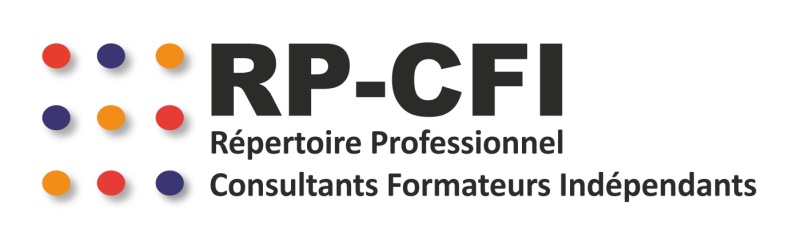 D4-Description du système qualité du Consultant-FormateurCertification Qualiopi : dans le cas où le candidat est certifié Qualiopi, il est exonéré du présent descriptif du système qualité, qui est remplacé par la fourniture de l’attestation de sa certification. Si la certification Qualiopi ne désigne pas directement le candidat (cas du portage salarial ou s’il exerce en société), il devra obligatoirement fournir les documents qui permettent de faire le lien entre la certification présentée et son propre processus qualité. (charte qualité de la société de portage, etc.)Sans certification QualiopiLe candidat doit décrire dans le tableau ci-dessous les processus qu’il applique pour s’assurer de la qualité de ses prestations. Chaque description devra systématiquement faire référence aux éléments de preuves fournis dans le dossier D4. Le nom de fichier de chaque preuve devra respecter la nomenclature précisée dans le guide de constitution du dossier. Cette trame s’inspire de certains indicateurs associés aux 7 critères qualité définis dans le cadre de la loi du 5 septembre 2018 : Information sur votre offre et sur les résultats obtenusIdentification des objectifs, ingénierie et adaptation aux publics bénéficiairesModalités d’accueil, accompagnement, de suivi et d’évaluationMoyens pédagogiques et techniques mis en œuvre Développement de vos compétences de formateur et consultant, mise à jour de votre expertiseInscription et investissement dans votre environnement professionnelPrise en compte des appréciations et réclamations des parties prenantes, démarche d’amélioration continueCritère 1Critère 1Information sur votre offre et sur les résultats obtenusInformation sur votre offre et sur les résultats obtenusDescription de vos processus qualitéListe des preuvesInformation du publicNOM-D4-01-XXXCritère 2 Critère 2 Identification des objectifs, ingénierie et adaptation aux publics bénéficiairesIdentification des objectifs, ingénierie et adaptation aux publics bénéficiairesDescription de vos processus qualitéListe des preuvesAnalyse du besoinNOM-D4-02-XXXObjectifs évaluablesNOM-D4-03-XXXContenusNOM-D4-04-XXXPositionnement des stagiairesNOM-D4-05-XXXCritère 3Critère 3Modalités d’accueil, accompagnement, de suivi et d’évaluationModalités d’accueil, accompagnement, de suivi et d’évaluationDescription de vos processus qualitéListe des preuvesConditions d’accueilNOM-D4-06-XXXSuivi pédagogique NOM-D4-07-XXXEvaluation de l’atteinte des objectifsNOM-D4-08-XXXEngagement des bénéficiairesNOM-D4-09-XXXCritère 4Critère 4Moyens pédagogiques et techniques mis en œuvreMoyens pédagogiques et techniques mis en œuvreDescription de vos processus qualitéListe des preuvesMoyens et locauxNOM-D4-10-XXXRessources pédagogiques NOM-D4-11-XXXCritère 5Critère 5Développement de vos compétences de formateur et consultant, mise à jour de votre expertiseDéveloppement de vos compétences de formateur et consultant, mise à jour de votre expertiseDescription de vos processus qualitéListe des preuvesDéveloppement de vos compétencesNOM-D4-12-XXXCritère 6Critère 6 Inscription et investissement dans votre environnement professionnel Inscription et investissement dans votre environnement professionnelDescription de vos processus qualitéListe des preuvesInclusionNOM-D4-13-XXXSous-traitanceNOM-D4-14-XXXCritère 7Critère 7Prise en compte des appréciations et réclamations des parties prenantes, démarche d’amélioration continuePrise en compte des appréciations et réclamations des parties prenantes, démarche d’amélioration continueDescription de vos processus qualitéListe des preuvesRecueil des appréciationsNOM-D4-15-XXXAmélioration continueNOM-D4-16-XXX